North Cobb High School Course SyllabusGSE Honors Geometry YGSE Honors Geometry Y is a single semester EOC course.Required MaterialsStudents who are organized and adequately prepared for class will find the greatest chance for success. Please bring to class daily a 3-ring binder, pencils & erasers, loose-leaf paper, graph paper and TI-36XPro scientific calculator or Texas Instruments TI-83 or 84 graphing calculator.Textbook: Holt Analytic Geometry (online at my.hrw.com)Class Website: My blog can be accessed through the NCHS webpage or directly at huffsblog.weebly.comGrading System: 20% 	EOC  45%	Summative (mostly tests)25%	Formative (homework, classwork, quizzes)10% 	ProjectsUnits:1 – Similarity & Congruence 		3 Tests2 – Right Triangle Trigonometry		1 Test3 – Circles and Volume			2 Tests 4 – Algebraic & Geometric Connections	1 Test5 – Probability				1 TestHow to be successful in my class:Please come to class on time and prepared to learn! Keep up with your assignments, and do not wait until the day before a test to get needed help. Be respectful of the learning environment and courteous to all other students. Sleeping, texting, playing games in class are probably not going to help you. Listening to music might not be conducive either!It is standard practice in the math classroom for students to show their work! Answers alone are unacceptable. Students must be able to justify their solutions and teachers must be able to assess student understanding. Therefore, all steps (or a written explanation) should accompany each problem. It is the student’s responsibility to complete any missed assignments. Students should check with the teacher, the blog, or fellow students to keep updated on previous assignments. The make-up policy in the student handbook will be followed. Any work missed due to an unexcused absence will receive a 0 in the gradebook and cannot be made up. A grade of 0 will be recorded for excused absences too until the assignment is made up. Extra Help: 	I’ll be in my classroom for tutoring/retests before school M W F by 7:45am. I’m available other times by appointment. You’ll need pass to get up here in the mornings. I’ll be available more as the semester goes on. There are other teachers available as well; on the school’s website, there’s a math tutorial schedule.Contact Information: 	Please contact me any time you feel the need. My email address is john.huff@cobbk12.org Dear Parent(s), 	The best way to study math is to work problems. Reading over old work/notes in not enough. Students should work review problems and re-work quiz problems when preparing for tests. Vocabulary is an essential component to learning math; therefore, attention should be given to making sure your student understands mathematical vocabulary.	After you have read this syllabus and course description completely, please take the time to visit my blog at huffsblog.weebly.com (or scan the QR code below with your phone or tablet). On my blog, please click ‘Parent Information Form’, and fill in the information so that I can be in touch with you if needed. If you have further questions or concerns about your child’s progress, please email me at john.huff@cobbk12.org. Thank you for your time. I look forward to possibly meeting each of you and to an exciting semester!								John HuffQR Code to my blog: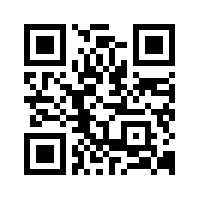 